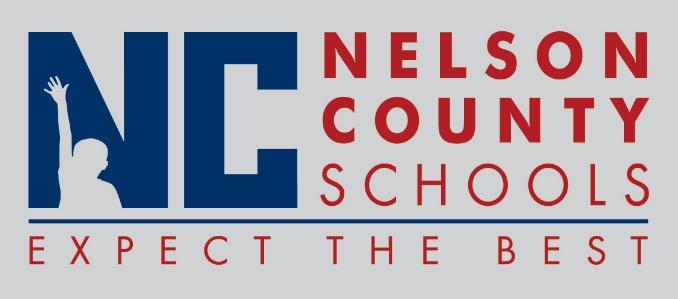 Decision PaperRECOMMENDATION:   	Approve participation in the KLEFPF Fund by the district SRO.RECOMMENDED MOTION:  	I move that the Nelson County Board of Education approve participation in the KLEFPF Fund as presented.To:Nelson County Board of EducationFrom:Tim Hockensmith, Chief Operating Officercc:Mr. Wes Bradley, SuperintendentDate:July 17, 2018Re:Participation in KLEFPF program.